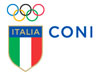 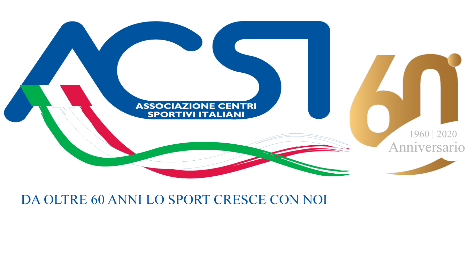 1° TROFEO ACSI “Primavera 2022”Giovanissimi A /Giovanissimi B / Esordienti A e B /  Esordienti Regionali A e B / Allievi A e B   Allievi Regionali A e B  Si prega fare l'iscrizione esclusivamente per ordine di CategoriaDichiaro che i sopra citati Atleti sono in regola con la Certificazione Medica prevista dalle norme di Legge e che la stessa è giacente presso la Sede della Società.Data_____________________	 		IL DIRIGENTE RESPONSABILE							…………………………………………1° TROFEO ACSI 1° TROFEO ACSI “Primavera 2022”Categorie Promozionali ACSI:  Pulcini A e B - Principianti A Principianti B - RagazziGruppo CLASSIC / EXCELLENT / MASTER / COMPETITIVE / PROFESSIONALSi prega fare l'iscrizione esclusivamente per ordine di CategoriaDichiaro che i sopra citati Atleti sono in regola con la Certificazione Medica prevista dalle norme di Legge e che la stessa è giacente presso la Sede della Società.Data_____________________			 IL DIRIGENTE RESPONSABILE								…………………………………………1° TROFEO ACSI 1° TROFEO ACSI “Primavera 2022”Categorie Livelli di Difficoltà:  Fantastic -  Juniores ACSI -  Azzurrini - ACSI Giovani - Special – Talent Si prega fare l'iscrizione esclusivamente per ordine di CategoriaDichiaro che i sopra citati Atleti sono in regola con la Certificazione Medica prevista dalle norme di Legge e che la stessa è giacente presso la Sede della Società.Data_____________________			 IL DIRIGENTE RESPONSABILE					              ……………………………………………Cod. Società A.C.S.I.Cod. Società A.C.S.I.Cod. Società A.C.S.I.SOCIETA’                                                                      Prov. (    )                                                                     Prov. (    )                                                                     Prov. (    )                                                                     Prov. (    )                                                                     Prov. (    )                                                                     Prov. (    )                                                                     Prov. (    )                                                                     Prov. (    )                                                                     Prov. (    )                                                                     Prov. (    )                                                                     Prov. (    )Dir. Resp.Dir. Resp.Cognome: Cognome: Cognome: Cognome: Cognome: Cognome: Cognome: Cognome: Cognome: Nome:MailMailCell.TecnicoTecnicoCognome:Cognome:Cognome:Cognome:Cognome:Cognome:Cognome:Cognome:Cognome:Nome:Iscrizione  Iscrizione  DEFINITIVE  Entro 27 Marzo 2022  DEFINITIVE  Entro 27 Marzo 2022  DEFINITIVE  Entro 27 Marzo 2022  DEFINITIVE  Entro 27 Marzo 2022  DEFINITIVE  Entro 27 Marzo 2022  DEFINITIVE  Entro 27 Marzo 2022  DEFINITIVE  Entro 27 Marzo 2022  DEFINITIVE  Entro 27 Marzo 2022  DEFINITIVE  Entro 27 Marzo 2022  Cancellazioni  30 Marzo 2022N°CATEGORIACOGNOMENOMEMFANNOTESS.123456789101112131415161718192021222324252627282930Cod. Società A.C.S.I.Cod. Società A.C.S.I.Cod. Società A.C.S.I.SOCIETA’                                                                     Prov. (    )                                                                    Prov. (    )                                                                    Prov. (    )                                                                    Prov. (    )                                                                    Prov. (    )                                                                    Prov. (    )                                                                    Prov. (    )                                                                    Prov. (    )                                                                    Prov. (    )                                                                    Prov. (    )                                                                    Prov. (    )Dir. Resp.Dir. Resp.Cognome: Cognome: Cognome: Cognome: Cognome: Cognome: Cognome: Cognome: Cognome: Nome:MailMailCell.TecnicoTecnicoCognome:Cognome:Cognome:Cognome:Cognome:Cognome:Cognome:Cognome:Cognome:Nome:MailMailCell.Iscrizione  Iscrizione  DEFINITIVE Entro 27 Marzo 2022   DEFINITIVE Entro 27 Marzo 2022   DEFINITIVE Entro 27 Marzo 2022   DEFINITIVE Entro 27 Marzo 2022   DEFINITIVE Entro 27 Marzo 2022   DEFINITIVE Entro 27 Marzo 2022   DEFINITIVE Entro 27 Marzo 2022   DEFINITIVE Entro 27 Marzo 2022   DEFINITIVE Entro 27 Marzo 2022    Cancellazioni  30 Marzo 2022N°CATEGORIACOGNOMENOMEMFANNOTESS.123456789101112131415161718192021222324252627282930Cod. Società A.C.S.I.Cod. Società A.C.S.I.Cod. Società A.C.S.I.SOCIETA’                                                                     Prov. (    )                                                                    Prov. (    )                                                                    Prov. (    )                                                                    Prov. (    )                                                                    Prov. (    )                                                                    Prov. (    )                                                                    Prov. (    )                                                                    Prov. (    )                                                                    Prov. (    )                                                                    Prov. (    )                                                                    Prov. (    )Dir. Resp.Dir. Resp.Cognome: Cognome: Cognome: Cognome: Cognome: Cognome: Cognome: Cognome: Cognome: Nome:MailMailCell.TecnicoTecnicoCognome:Cognome:Cognome:Cognome:Cognome:Cognome:Cognome:Cognome:Cognome:Nome:MailMailCell.Iscrizione  Iscrizione  DEFINITIVE Entro 27 Marzo 2022 DEFINITIVE Entro 27 Marzo 2022 DEFINITIVE Entro 27 Marzo 2022 DEFINITIVE Entro 27 Marzo 2022 DEFINITIVE Entro 27 Marzo 2022 DEFINITIVE Entro 27 Marzo 2022 DEFINITIVE Entro 27 Marzo 2022 DEFINITIVE Entro 27 Marzo 2022 DEFINITIVE Entro 27 Marzo 2022 Cancellazioni  30 Marzo 2022N°CATEGORIACOGNOMENOMEMFANNOTESS.123456789101112131415161718192021222324252627282930